Příloha č. 2 rámcové dohody_(Q_	UNIQAPotvrzení o pojištěníPoji stník:	C SYSTEM CZ a.s.Otakara Ševčíka 840/1O 636 00 Brno, ŽideniceIČ: 276 75 645Pojistitel:	UNIQA pojišťovna, a.s.Evropská 810/136 160 12 Praha 6IČ: 492 40 480Číslo pojistné smlouvy :	2737305089Rozsah pojištění:Pojištění odpovědnosti za škodu:základní pojištění na pojistnou částku 50,000.000,- KčSpoluúčast:U základního pojištění odpovědnosti je sjednána spoluúčast ve výši 1,000.000,- Kč.Územní platnost: Česká  republikaOdpovědnost se nevztahuje na činnosti uvedené ve výpisu z RŽP:Poskytování software, poradenství v oblasti informačních technologií, zpracování dat, hostingové a související činnosti a webové portályProjektování elektrických zařízeníVýzkum a vývoj v oblasti přírodních a technických věd nebo společenských věd Testování, měření, analýzy a kontrolyReklamní činnost, marketing, mediální zastoupení Poskytování technických služeb k ochraně majetku a osobČinnost účetních poradců, vedení účetnictví, vedení daňové evidenceÚčinnost pojistné smlouvy: 25. 04. 2009 -  25. 04. 2021 s automatickým prodlužováním.xxx odborný referentUNIQA poji šťovna, a.s. Evropská 136, 160 12 Praha 6Telefon: xxx IČ:49240480Zapsána u Městského soudu v Praze, oddíl B, vlo žka 2012.xxx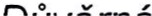 Doložka konverze do dokumentu obsaženého v datové zprávěTento dokument, který vznikl převedením vstupu v listinné podobě do podoby elektronické pod pořadovým číslem 601362_000934, skládající se z 1 listů, se doslovně shoduje s obsahem vstupu.Vstup bez viditelného prvku.Jméno a příjmení osoby, která konverzi provedla: xxxVystavil: Česká pošta, s.p.Pracoviště: Brno 36Česká pošta, s.p. dne 24.06.2020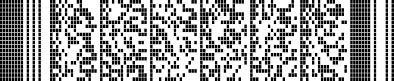 129846413-11743-200624141025